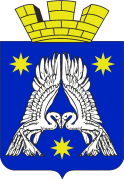 ДУМА ГОРОДСКОГО ПОСЕЛЕНИЯ Р.П. СРЕДНЯЯ АХТУБАСРЕДНЕАХТУБИНСКОГО МУНИЦИПАЛЬНОГО РАЙОНАВОЛГОГРАДСКОЙ ОБЛАСТИР Е Ш Е Н И Еот «17» марта 2020 года   № 10/47 О передаче осуществления части полномочий по решению вопросов местного значения органами местного самоуправления городского поселения р.п.Средняя Ахтуба Среднеахтубинского муниципального района Волгоградской области органам местного самоуправления Среднеахтубинского муниципальногорайона Волгоградской области на 2020 годВ соответствии с Бюджетным кодексом Российской Федерации, Федеральным законом от 06 октября 2003 года № 131-ФЗ «Об общих принципах организации местного самоуправления в Российской Федерации», решением Среднеахтубинской районной Думы от 21.12.2015 года №21/99 «Об утверждении порядка заключения соглашений о передаче отдельных полномочий по решению вопросов местного значения между органами местного самоуправления Среднеахтубинского муниципального района Волгоградской области и органами местного самоуправления городских и сельских поселений в его составе», руководствуясь Уставом городского поселения р.п.Средняя Ахтуба Среднеахтубинского муниципального района, Дума городского поселения р.п.Средняя Ахтуба Среднеахтубинского муниципального района Волгоградской области решила:1. Передать в 2020 году от органов местного самоуправления городского поселения р.п.Средняя Ахтуба органам местного самоуправления Среднеахтубинского муниципального района Волгоградской области часть полномочий по решению вопроса местного значения, закрепленного пунктом 19 части 1 статьи 14 Федерального закона от 06.10.2003 года № 131-ФЗ «Об общих принципах организации местного самоуправления в Российской Федерации» за городскими поселениями, в части реализации проектов «Создание и обустройство зоны отдыха (сквер) ул.Октябрьская 80, р.п. Средняя Ахтуба», «Организация освещения территории ул. Профсоюзная, ул. Партизанская, ул. Смирнова, ул. Ленина р.п. Средняя Ахтуба», «Организация пешеходного тротуара на ул. Воровского р.п. Средняя Ахтуба», «Организация пешеходных коммуникаций, в т.ч. тротуаров, аллей ул. Советская, р.п. Средняя Ахтуба».2. Определить объем межбюджетных трансфертов, предоставляемых из бюджета городского поселения р.п.Средняя Ахтуба в бюджет Среднеахтубинского муниципального района в размере 2 378 500,00 (два миллиона триста семьдесят восемь тысяч пятьсот) рублей 00 копеек.3. Направить настоящее решение главе Среднеахтубинского муниципального района для рассмотрения на очередном заседании Среднеахтубинской районной Думы.4. Настоящее решение вступает в силу со дня его официального опубликования в газете «Звезда».Председатель Думы городскогопоселения р.п.Средняя Ахтуба						А.В.ХрустовГлава городского поселения р.п.Средняя Ахтуба								Ю.В.Попов